Commons Act 2006: Schedule 2 (8)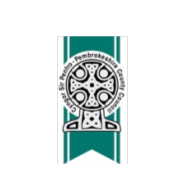 Buildings registered as Town or Village GreenLand at The Green, MarloesNotice is hereby given that, having reviewed this application; the Head of Legal & Committee Services has determined that all the relevant statutory tests have been met. On the balance of probabilities and in consideration of the evidence provided it is considered by the Registration Authority that:-The land was provisionally registered as a village green on 24 February 1969 in accordance with s.4 of the Commons Registration Act 1965. There is adequate evidence to show that on the balance of probabilities that on provisional registration in 1967 the land subject to the application was part of the curtilage of building known as The Green, MarloesThe provisional registration became final on 1 August 1973There is sufficient evidence to conclude that since 1969 the land subject to the application has remained within the curtilage of the building. On this basis the Commons Registration Authority will now proceed to remove the land forming the curtilage of the property known as The Green, Marloes, from the Register of Common Land & Town and Village Greens. Dated: 17th of April 2018Signed: Claire Incledon, Pennaeth Gwasanaethau Cyfreithiol a Phwyllgor. Description of the land concerned0.007 Hectares of land at The Green, Marloes in the community of Marloes. Centred on Ordnance Survey grid reference: SM 792084, as marked in purple on the accompanying plan. 